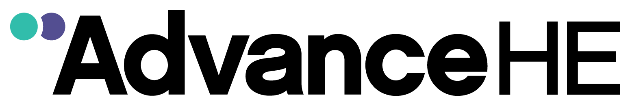 Senior FellowshipSupporting Statement TemplateSupporting StatementPlease provide your statement to support the applicant’s submission for Senior Fellow in the following section. You are required to comment on the applicant’s recent higher education practice, providing examples to support your statement wherever possible. Two sides of A4 will normally be sufficient for this category of Fellowship.Your NameInstitution/organisation/otherJob TitleEmail addressYour Fellowship Status (if appropriate)Relationship to ApplicantHow long have you worked with the applicant (insert dates)DeclarationIn submitting your supporting statement, you are confirming that the applicant’s submission relates to their higher education professional practice and that your statement is your own work and has been written specifically for this applicant. If the professional integrity of the supporting statement is in question it will not be accepted.I confirm that I have read and agree with the declaration above: Date: